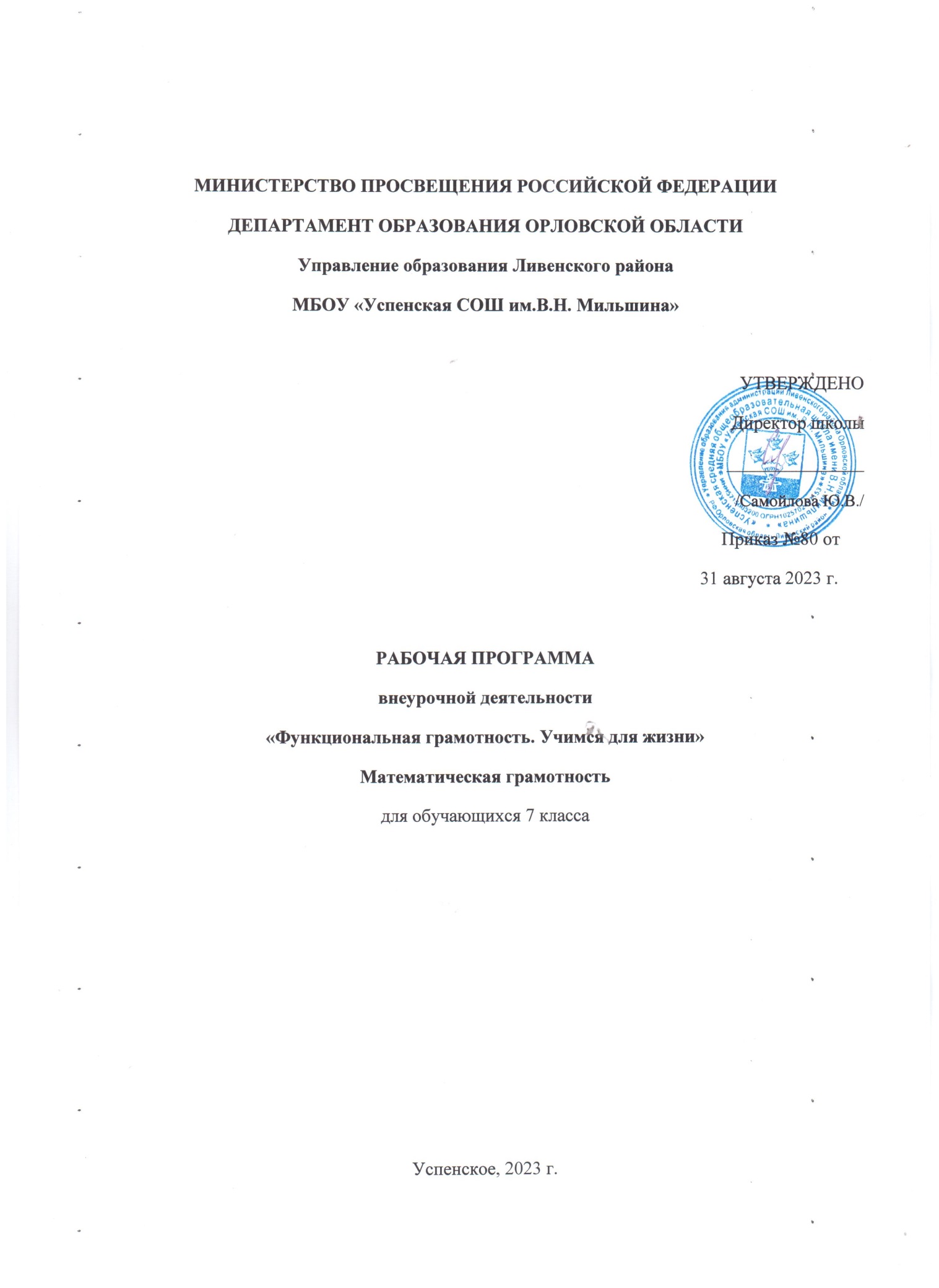 Пояснительная записка     Введение  в  российских  школах  Федеральных  государственных образовательных стандартов начального общего образования (ФГОС НОО) и основного общего образования (ФГОС ООО) актуализировало значимость формирования функциональной грамотности с учетом новых приоритетных целей образования, заявленных личностных, метапредметных и предметных планируемых образовательных результатов. Программа  рассчитана на проведение занятий 1 раз в неделю. Реализация программы предполагает использование форм работы, которые предусматривают активность и самостоятельность обучающихся, сочетание индивидуальной и групповой работы, проектную и исследовательскую деятельность, деловые игры, организацию социальных практик.     Методическим обеспечением курса являются задания разработанного банка для формирования и оценки функциональной грамотности, размещенные на портале Российской электронной школы (РЭШ, https://fg .resh.edu.ru/),  портале  ФГБНУ  ИСРО РАО (http://skiv .instrao.ru/), электронном образовательном ресурсе издательства «Просвещение» (https://media .prosv.ru/func/), материалы из пособий «Функциональная грамотность. Учимся для жизни» (сборники) издательства «Просвещение».Содержание курсаРезультаты освоения курса внеурочной деятельности.Рабочая программа по курсу внеурочной деятельности направлена на  достижение  учащимися   следующих  личностных, метапредметных и предметных результатов.Личностные результаты:1) осознание российской  гражданской  идентичности  (осознание себя, своих задач и своего места в мире);2) готовность к выполнению обязанностей гражданина и реализации его прав;3) ценностное отношение к достижениям своей Родины — России, к науке, искусству, спорту, технологиям, боевым подвигам и трудовым достижениям народа;4) готовность к саморазвитию, самостоятельности и личностному самоопределению;5) осознание ценности самостоятельности и инициативы;6) наличие мотивации к целенаправленной  социально  значимой деятельности; стремление быть полезным, интерес к социальному сотрудничеству;7)  проявление интереса к способам познания;8) стремление к самоизменению;9) сформированность внутренней позиции личности как  особого ценностного отношения к себе, окружающим людям и жизни в целом;10) ориентация на моральные ценности и нормы в ситуациях нравственного выбора;11)  установка на активное участие в решении практических задач, осознание важности образования на протяжении всей жизни для успешной профессиональной деятельности и развитие необходимых умений;12) осознанный выбор и построение  индивидуальной  траектории образования и жизненных планов с учетом личных и общественных интересов и потребностей;13) активное участие в жизни семьи;14)  приобретение опыта успешного межличностного общения;     15) готовность к разнообразной совместной деятельности, активное участие в   коллективных учебно-исследовательских, проектных и других творческих работах;     16) проявление уважения к людям любого труда и результатам трудовой деятельности; бережного отношения к личному и общественному имуществу;      17)соблюдение правил безопасности, в том числе навыков безопасного поведения в интернет-среде.Личностные результаты, обеспечивающие адаптацию обучающегося к изменяющимся условиям социальной и природной среды:1)освоение социального опыта, основных социальных ролей; осознание личной ответственности за свои поступки в мире;2) готовность к действиям в условиях неопределенности, повышению уровня своей компетентности через практическую деятельность, в том числе умение учиться у других людей, приобретать в совместной деятельности новые знания, навыки и компетенции из опыта других;3) осознание необходимости в формировании новых знаний,  в том числе формулировать идеи, понятия, гипотезы об объек- тах и явлениях, в том числе ранее неизвестных, осознавать дефицит собственных знаний и компетентностей, планировать свое развитие.Личностные результаты, связанные с формированием экологической культуры:1) умение анализировать и выявлять взаимосвязи природы, общества и экономики;2) умение оценивать свои действия с учетом влияния на окружающую среду, достижений целей и преодоления вызовов, возможных глобальных последствий;3) ориентация на применение знаний из социальных и естественных наук для решения задач в области окружающей среды, планирования поступков и оценки их возможных последствий для окружающей среды;4) повышение уровня экологической культуры, осознание глобального характера экологических проблем и путей их решения;5) активное неприятие действий, приносящих  вред  окружающей среде; осознание своей роли как гражданина и потребителя в условиях взаимосвязи природной, технологической и социальной сред;Метапредметные результатыМетапредметные результаты во  ФГОС  сгруппированы  по трем направлениям и отражают способность обучающихся использовать на практике универсальные учебные действия, составляющие умение учиться:—	овладение универсальными учебными познавательными действиями;—	овладение универсальными учебными коммуникативными действиями;—	овладение  универсальными  регулятивными  действиямиОвладение универсальными учебными познавательными действиями:1)базовые логические действия2)базовые исследовательские действия3)работа с информациейОвладение универсальными учебными регулятивными действиями:самоорганизация:1) выявлять проблемы для решения в жизненных и учебных ситуациях;2)ориентироваться в различных подходах принятия решений (индивидуальное, принятие решения в группе, принятие решений группой);3) самостоятельно составлять алгоритм  решения  задачи  (или его часть), выбирать способ решения учебной задачи с  учетом имеющихся ресурсов и собственных возможностей, аргументировать предлагаемые варианты решений;4) составлять план действий (план реализации намеченного алгоритма решения), корректировать предложенный алгоритм с учетом получения новых знаний об изучаемом объекте;5) делать выбор и брать ответственность за решение;самоконтроль:1) владеть способами самоконтроля, самомотивации и рефлексии;2) давать адекватную оценку ситуации и предлагать план ее изменения;3) учитывать контекст и предвидеть трудности, которые могут возникнуть при решении учебной задачи, адаптировать решение к меняющимся обстоятельствам;4) объяснять причины достижения  (недостижения)  результатов деятельности, давать оценку приобретенному опыту, уметь находить позитивное в произошедшей ситуации;5) вносить коррективы в деятельность на основе новых обстоятельств, изменившихся ситуаций, установленных ошибок, возникших трудностей;6) оценивать соответствие результата цели и условиям;эмоциональный интеллект:1) различать, называть  и  управлять  собственными  эмоциями и эмоциями других;2)  выявлять и анализировать причины эмоций;3)ставить себя на место другого человека, понимать мотивы и намерения другого;4) регулировать способ выражения эмоций;         4)принятие себя и других:1)  осознанно относиться к другому человеку, его мнению;2)  признавать свое право на ошибку и такое же право другого;3)  принимать себя и других, не осуждая;4)  открытость себе и другим;5)  осознавать невозможность контролировать все вокругПредметные результаты по учебному предмету «Математика»:       Использовать в практических (жизненных) ситуациях следующие предметные математические умения и навыки:1) сравнивать и  упорядочивать  натуральные  числа,  целые числа, обыкновенные и десятичные дроби, рациональные и иррациональные числа; выполнять, сочетая устные и письменные приемы, арифметические действия  с  рациональными числами; выполнять проверку, прикидку результата вычислений; округлять числа; вычислять значения числовых выражений; использовать калькулятор;2)решать практико-ориентированные задачи, содержащие зависимости величин (скорость, время, расстояние, цена, количество, стоимость), связанные с отношением, пропорциональностью величин, процентами (налоги, задачи из области   управления   личными   и   семейными   финансами),решать основные задачи на дроби и проценты, используя арифметический и алгебраический способы, перебор всех возможных вариантов, способ «проб и ошибок»; пользоваться основными единицами измерения: цены, массы; расстояния, времени, скорости; выражать одни единицы величины через  другие;  интерпретировать  результаты  решения  задач с учетом ограничений, связанных со свойствами рассматриваемых объектов;3) извлекать, анализировать, оценивать информацию, представленную в таблице, линейной, столбчатой и круговой диаграммах, интерпретировать представленные данные, использовать данные при решении задач; представлять информацию с помощью таблиц, линейной и столбчатой диаграмм, инфографики; оперировать статистическими характеристиками: среднее арифметическое, медиана, наибольшее и наименьшее значения, размах числового набора;4) оценивать вероятности реальных событий и явлений, пони- мать роль практически достоверных и маловероятных событий в окружающем мире и в жизни;5) пользоваться геометрическими понятиями: отрезок, угол, многоугольник, окружность, круг; распознавать параллелепипед, куб, пирамиду, конус, цилиндр, использовать терминологию: вершина, ребро, грань, основание, развертка; приводить примеры объектов окружающего мира, имеющих форму изученных плоских и пространственных фигур, примеры параллельных и перпендикулярных прямых в пространстве, на модели куба, примеры равных и симметричных фигур; пользоваться геометрическими понятиями: равенство фигур, симметрия, подобие; использовать свойства изученных фигур для их распознавания, построения; при- менять признаки равенства треугольников, теорему о сумме углов треугольника, теорему Пифагора, тригонометрические соотношения для вычисления длин, расстояний, площадей;6) находить длины отрезков и расстояния непосредственным измерением с помощью линейки; находить измерения параллелепипеда, куба; вычислять периметр многоугольника, периметр и площадь фигур, составленных из прямоугольников; находить длину окружности, плошадь круга; вычислять объем куба, параллелепипеда по заданным измерениям; решать несложные задачи на измерение геометрическихвеличин в практических ситуациях; пользоваться основными метрическими единицами измерения длины, площади, объема; выражать одни единицы величины через другие;7) использовать алгебраическую терминологию и символику; выражать формулами зависимости между величинами; понимать графический способ представления и анализа ин- формации, извлекать и интерпретировать информацию из графиков реальных процессов и зависимостей, использовать графики для определения свойств процессов и зависимостей;8) переходить от словесной формулировки задачи к ее алгебраической модели с помощью составления уравнения или системы уравнений, интерпретировать в соответствии с кон- текс3том задачи полученный результат; использовать неравенства при решении различных задач;9) решать задачи из реальной жизни, связанные с числовыми последовательностями, использовать свойства последовательностей.Тематическое планирование «Математика в окружающем мире» (24 ч)«Математика в окружающем мире» (24 ч)1В домашних делах: ремонт и обустройство дома2В общественной жизни: спорт3На отдыхе: досуг, отпуск, увлечения4В профессиях: сельское хозяйство«Школа финансовых решений» (10ч)«Школа финансовых решений» (10ч)1Как финансовые угрозы превращаются в финансовые неприятности2Уловки финансовых мошенников: что помогает от них защититься3Заходим в Интернет: опасности для личных финансов4Самое главное о правилах безопасного финансового поведения5«Покупать, но по сторонам не зевать»№ТемаКол- во часовОсновное содержаниеОсновные виды деятельностиФормы прове- дения занятийОбразовательные ресурсы, включая электронные (цифровые)«Математика в окружающем мире»  (24 ч)1В домаш- них делах: ремонт и обустрой- ство дома Комплекс- ные задания«Ремонт комнаты»,«Покупка телеви- зора»5Геометрические фигуры и их свой- ства. Измерение длин и расстояний, периметр фигуры. Вычисления с раци- ональными числами, округление. Зависи- мость «цена-количе- ство-стоимость».Извлекать инфор- мацию (из текста, таблицы, диаграм- мы). Распознавать математические объекты. Описы- вать ход и резуль- таты действий.Предлагать и обсуждать способы решения. Прики- дывать, оценивать, вычислять резуль- тат.Устанавливать и использовать зависимости между величи-нами, данными. Читать,  записы- вать, сравнивать математические объекты (числа, величины,  фигу- ры). Применять правила, свойства (вычислений, на- хождения резуль- тата). Применять приемы проверки результата. Интер- претировать ответ, данные.  Выдвигать и обосновывать гипотезу. Формули- ровать обобщенияи выводы. Распоз- навать истинные и ложные высказы- вания об объектах. Строить высказы- вания.Приводить при меры и контрпримеры. Выявлять сходства и раз- личия объектов. Измерять объекты. Конструировать математические отношения. Моде- лировать ситуацию математически.Наблюдать и про- водить аналогииБеседа, груп- повая работа, индивидуаль- ная работа, практическая работа (изме- рение)Демонстрационный вариант 2019/2020:1 «Ремонт комнаты»,2 «Покупка телеви- зора» (http://skiv. instrao.ru)«Выставка рисун- ков»: образователь- ный ресурс издатель- ства «Просвещение» (https://media.prosv. ru/func/)2В обще- ственной жизни: спортКом- плексные задания«Футболь- ная ко- манда»,«Мировой рекордпо бегу»,«Питание самбиста»7Представление дан- ных:1 Таблицы, диаграм- мы,2 Статистические характеристики,3  Сравнение  величин,4 Процентные вычис- ленияГрупповая работа, инди- видуальная работа, кон- ференция, круглый стол (спортивных экспертов)РЭШ, 7 класс:«Футбольная ко- манда», «Мировой рекорд по бегу»,«Питание самбиста» (http://skiv.instrao. ru)3На отды- хе: досуг, отпуск, увлечения Ком- плексные задания«Бугель- ные подъ- емники»,«Кресель- ные подъ- емники»10Зависимость» «ско- рость-время-рассто- яние», измерение времени и скорости. Графики реальных зависимостей.Беседа, груп- повая работа, индивидуаль- ная работа, презентация (колонка бло- гера)Демонстрационный вариант 2019/2020:«Бугельные подъем- ники», «Кресельные подъемники» (http:// skiv.instrao.ru)4В профессиях: сельское хозяйство Комплекс- ное зада- ние «Сбор черешни»2Статистические ха- рактеристики. Пред- ставление данных (диаграммы, инфо- графика)Групповая работа, инди- видуальная работа, кру- глый стол, презентация (информацион- ное сообщение в СМИ)«Сбор черешни» (https://fg.resh.edu. ru)«Работа летом для подростка»: обра- зовательный ресурс издательства «Про- свещение» (https:// media.prosv.ru/func/)«Школа финансовых решений» (10 ч)«Школа финансовых решений» (10 ч)«Школа финансовых решений» (10 ч)«Школа финансовых решений» (10 ч)«Школа финансовых решений» (10 ч)«Школа финансовых решений» (10 ч)«Школа финансовых решений» (10 ч)5Как фи- нансовые угрозыпревра- щаются в финан- совые неприят- ности2Личная финансовая безопасность. Мо- шенничество.Виды финансового мошенничестваВыявлять и анали- зировать финансо- вую информацию.Оценивать финан- совые проблемы. Применять финан- совые знанияРешение ситу- ативных и про- блемных задачБеседа / Практикум / творческий проект«Новые уловки мо- шенников» (http:// skiv.instrao.ru)«Опасное сообще- ние»: образователь- ный ресурс издатель- ства, «Просвещение» (https://media.prosv. ru/func/)6Уловки финан- совых мошенни- ков: что помогает от них за- щититься1Финансовое мошен- ничество. Правила защиты от финансо- вого мошенничестваВыявлять и анали- зировать финансо- вую информацию. Оценивать финан- совые проблемы. Применять финан- совые знанияРешение си- туативных и проблемных задач. Беседа / практиче-ская работа / Составление Памятки безопасного финансового поведенияКомплекс «ПИН- код», «Где взять деньги» (http://skiv. instrao.ru)«Предложение от блогера»: образова- тельный ресурс изда- тельства, «Просвеще- ние» (https://media. prosv.ru/func/)7Заходим в интернет: опасно- сти для личных финансов1Финансовое мошен- ничество в социаль- ных сетях Правила безопасного финан- сового поведения в социальных сетяхВыявлять и анали- зировать финансо- вую информацию. Оценивать финан- совые проблемы. Применять финан- совые знанияРешение си- туативных и проблемных задач Беседа/ практическая работа/играКомплекс «Пицца с большой скидкой» (http://skiv.instrao. ru/) «Вымогатели в социальных сетях»: образовательный ресурс издательства«Просвещение» (https://media.prosv. ru/func/)8.Самое главное о правилах безопасно- го финан- сового поведения1Финансовая безопас- ность Финансовый риск Правила безо- пасного финансового поведенияВыявлять и анали- зировать финансо- вую информацию. Оценивать финан- совые проблемы. Применять финан- совые знанияРешение си- туативных и проблемных задач Беседа/ Практическая работа/ дис- пут/игра-кейсКомплекс «Билеты на концерт» (2020) (http://skiv.instrao. ru/)9«Поку- пать, но по сто- ронам не зевать»«Акции и распрода- жи»5Финансовая грамот- ность: Финансовая безопасность Пра- вила безопасного финансового пове- дения Подведение итогов изучения раздела Рефлексия Математическая грамотность: За- висимость «цена– количество-стои- мость», Вычисления с десятичными и обыкновенными дро- бями, Вычисление процентовФинансовая гра- мотность:1 Выявлять и анализировать финансовую ин- формацию.2 Оценивать финан- совые проблемы. Применять фи- нансовые знания.Математическая грамотность:1 Извлекать инфор- мацию (из текста, таблицы, диа- граммы),2 Распознавать математические объекты,3 Устанавливать и использоватьзависимости меж- ду величинами, данными,4 Предлагать и об- суждать способы решения,5 Прикидывать, оценивать, вычис- лять результатРешение си- туативных и проблемных задач Беседа/ Игра, груп- повая работа, индивидуаль- ная работа«Акция в интер- нет-магазине»,«Акция в магазине косметики», «Пред- праздничная распро- дажа» (http://skiv. instrao.ru)«Сервис частных объявления» обра- зовательный ресурс издательства «Про- свещение» (https:// media.prosv.ru/func/)